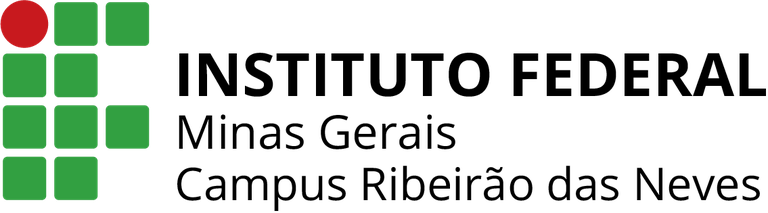 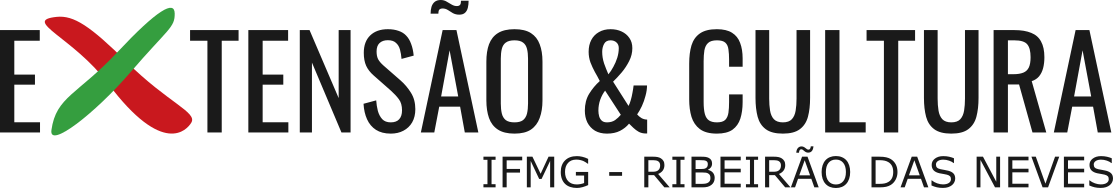 ANEXO ITERMO DE AUTORIZAÇÃO DE PARTICIPAÇÃO EM PROJETO ESPORTIVOEu,_____________________________________________________, natural de ___________________________________, titular da carteira de identidade RG n°_____________________________ e CPF n°_____________________________, como representante legal do menor abaixo referido, AUTORIZO EXPRESSAMENTE a participação do(a) _______________________________________________, inscrito sob o RG de nº_________________________, com data de nascimento em _____/_____/_____ e ________ anos de idade, a participar do curso denominado “Oficina de Slackline”, organizado pelo Instituto Federal de Educação, Ciência e Tecnologia de Minas Gerais, Campus Ribeirão das Neves.Data: às terças e quintas-feiras De 03/10/2023 a 21/12/2023Horário:  (   ) 16:30 às 17:30     (   ) 17:30 às 18:30Local: IFMG – campus Ribeirão das NevesEndereço: Rua Vera Lúcia de Oliveira Andrade, nº 800 – Vila Esplanada – Ribeirão das NevesRibeirão das Neves, _______ de ____________________ de 2023.___________________________________________________Assinatura do Responsável Legal